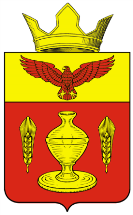 ВОЛГОГРАДСКАЯ ОБЛАСТЬПАЛЛАСОВСКИЙ МУНИЦИПАЛЬНЫЙ РАЙОНГОНЧАРОВСКИЙ СЕЛЬСКИЙ СОВЕТ                                                                  Р Е Ш Е Н И Еот «21.» декабря  .                        п. Золотари                                              № 42/2 «Об утверждении нормы образования твердых коммунальных отходов на 1 человека в год на территории  Гончаровского сельского поселения»В соответствии с Федеральным законом от 06 октября 2003 года № 131-ФЗ «Об общих принципах организации местного самоуправления в Российской Федерации», руководствуясь разделом 3 Инвентаризации образующихся отходов производства и потребления Гончаровского сельского поселения Палласовского района Волгоградской области утвержденной Главой Гончаровского сельского поселения 17 августа 2009г., Уставом Гончаровского сельского поселения, Гончаровский сельский Совет   РЕШИЛ:            1. Утвердить норму образования твердых коммунальных отходов на 1 человека в год на территории  Гончаровского сельского поселения – 2,1 м3.            2. Контроль за исполнением настоящего решения оставляю за собой.            3. Настоящее решение вступает в силу с момента официального опубликования (обнародования).Глава Гончаровскогосельского поселения                                                                             К.У.НуркатовРег65/2015г.